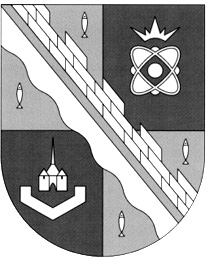                            администрация МУНИЦИПАЛЬНОГО ОБРАЗОВАНИЯ                                             СОСНОВОБОРСКИЙ ГОРОДСКОЙ ОКРУГ  ЛЕНИНГРАДСКОЙ ОБЛАСТИ                             постановление                                                    от 15/06/2021 № 1178О внесении изменений в постановление администрации Сосновоборского городского округа от 11.03.2021 № 462 «Об утверждении административного регламента по предоставлению муниципальной услуги «Выдача разрешений на установку и эксплуатацию  рекламных конструкций на территории муниципального образования Сосновоборский городской округ Ленинградской области»Для приведения административного регламента по предоставлению муниципальной услуги в соответствие с действующим законодательством Российской Федерации, администрация Сосновоборского городского округа п о с т а н о в л я е т: 1. Внести изменения в постановление администрации Сосновоборского городского округа от 11.03.2021 № 462 «Об утверждении административного регламента по предоставлению муниципальной услуги «Выдача разрешений на установку и эксплуатацию  рекламных конструкций на территории муниципального образования Сосновоборский городской округ Ленинградской области»:1.1. Приложение №8 административного регламента изложить в следующей редакции:«Реквизиты счета для уплаты государственной пошлины за выдачу разрешения на размещение объектов наружной рекламы на территории Сосновоборского городского округа:ИНН: 4714011083; КПП: 472601001УФК по Ленинградской области (Администрация муниципального образования   Сосновоборский городской округ Ленинградской области,  04453004120)Отделение Ленинградское Банка России//УФК по Ленинградской области г.Санкт-ПетербургБИК: 014106101Казначейский счет  03100643000000014500Единый казначейский счет  40102810745370000006КБК: 001 108 07150 01 1000 110 Государственная пошлина за выдачу разрешения на установку рекламной конструкции ОКТМО: 41754000».2. Общему отделу администрации (Смолкина М.С.) обнародовать настоящее постановление на электронном сайте городской газеты «Маяк».3. Отделу по связям с общественностью (пресс-центр) Комитета по общественной безопасности и информации администрации (Бастина Е.А.) разметить настоящее постановление на официальном сайте Сосновоборского городского округа.4. Настоящее постановление вступает в силу со дня официального обнародования.5. Контроль исполнения настоящего постановления оставляю за собой.Глава Сосновоборского городского округа                                                             М.В. Воронков«ПРИЛОЖЕНИЕ № 8к административному регламентупо предоставлению муниципальной услуги«Выдача разрешений на установку и эксплуатацию рекламных конструкций на территории  муниципального образования Сосновоборский городской округ Ленинградской области»                               от ________________ № _________